Publicado en Barcelona el 08/01/2020 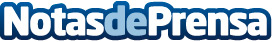 Bingosoft lanza YoCasino, un nuevo casino onlineCuenta con más de cien juegos de Tragaperras, una Ruleta Online, una Ruleta con crupier en vivo, quince juegos de VideoBingo y Blackjack. El sector de los juegos online no deja de crecer y el Casino online es una de las modalidades estrellaDatos de contacto:Carolina Ortiz Damas936 318 450 Nota de prensa publicada en: https://www.notasdeprensa.es/bingosoft-lanza-yocasino-un-nuevo-casino-online_1 Categorias: Nacional Marketing Entretenimiento E-Commerce Consumo http://www.notasdeprensa.es